ГОСУДАРСТВЕННОЕ ПРОФЕССИОНАЛЬНОЕ ОБРАЗОВАТЕЛЬНОЕ УЧРЕЖДЕНИЕ ТУЛЬСКОЙ ОБЛАСТИ «ТУЛЬКИЙ ГОСУДАРСТВЕННЫЙ ТЕХНОЛОГИЧЕСКИЙ КОЛЛЕДЖ»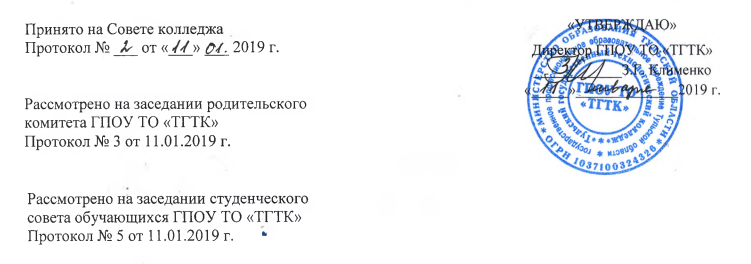 ПРОГРАММАВОСПИТАНИЯ И СОЦИАЛИЗАИИ ОБУЧАЮЩИХСЯ
ГПОУ ТО «ТУЛЬКИЙ ГОСУДАРСТВЕННЫЙ ТЕХНОЛОГИЧЕСКИЙ КОЛЛЕДЖ»на 2019-2024 гг.Тула, 2019Содержание1. ПАСПОРТ ПРОГРАММЫ2. ПОЯСНИТЕЛЬНАЯ ЗАПИСКАУказ Президента Российской Федерации «О национальных целях и стратегических задачах развития Российской Федерации на период до 2024 года» (Указ Президента Российской Федерации от 07.05.2018 года № 204) определил стратегию модернизации профессионального образования в России. Целью модернизации профессионального образования является обеспечение глобальной конкурентоспособности российского образования, укрепление позиций Российской Федерации в международном рейтинге стран, готовящих выпускников (молодых специалистов) по современным требованиям.Наряду с этим современные мировые тенденции - активное внедрение цифровых технологий в сферу производства и бизнеса, переориентирование системы образования на внедрение программ обучения с акцентом на освоение компетенций взамен мгновенно устаревающих знаний - обусловили потребность в обновлении содержания воспитания в современной профессиональной образовательной организации.Программа развития ГПОУ ТО «Тульский государственный технологический колледж» на 2018-2024 гг. выделяет воспитание как важнейшую стратегическую задачу и определяет роль образовательного учреждения в качестве центрального звена этой системы.Программа воспитания и социализации обучающихся ГПОУ ТО «Тульский государственный технологический колледж» на 2019 - 2024 годы (далее - Программа) - нормативно-правовой документ, представляющий стратегию и тактику развития воспитательной работы колледжа на этапе профессионального обучения обучающихся.Программа определяет акценты в организации системы профессионального воспитания и социализации обучающихся ГПОУ ТО «Тульский государственный технологический колледж»:является целеориентированной;направлена на формирование основных компетенций ФГОС СПО;содержит механизмы определения эффективности воспитательной деятельности.Программа является основным документом для планирования и принятия решений по воспитательной работе, открытым для внесения изменений и дополнений. Ход работы по реализации Программы анализируется на заседаниях педагогического совета, Совета колледжа, Студенческого совета, методических объединениях кураторов, общеколледжных родительских собраниях. Ежегодно проводится анализ результатов проведенной работы.АНАЛИТИЧЕСКОЕ И ПРОГНОСТИЧЕСКОЕ ОБОСНОВАНИЕ ПРОГРАММЫВ условиях модернизации ГПОУ ТО «Тульский государственный технологический колледж» (далее - Колледж) воспитательная служба колледжа пересматривает приоритеты деятельности, формулирует стратегию воспитания и развития обучающихся с учётом запросов и перспектив социально-экономического развития Тульской области и Российской Федерации в целом.Внешние условия реализации Программы воспитания и социализации обучающихся ГПОУ ТО «Тульский государственный технологический колледж».Современный этап развития среднего профессионального образования в целом и ГПОУ ТО «Тульский государственный технологический колледж», как элемента системы, характеризуется следующими тенденциями:- обновление содержания СПО - вводятся федеральные образовательные стандарты по ТОП-50, развиваются вариативные и гибкие образовательные программы, обеспечивающие расширение профиля подготовки;-	образовательные учреждения СПО превращаются в многопрофильные, многоуровневые и многофункциональные учебные комплексы, что требует пересмотра форм, акцентов, методов организации воспитательной работы;-	развитие связи среднего профессионального образования с другими образовательными уровнями (высшее образование, дополнительное профессиональное образование) для обеспечения преемственности образовательных программ, расширения сетевого взаимодействия учебных заведений;-	рост интереса государства к развитию конкурсного и олимпиадного движения по профессиональному мастерству; вступление России в международное движение WorldSkills.Проблемными факторами осуществления эффективного профессионального воспитания и социализации обучающихся ГПОУ ТО «ТГТК» являются:1. Сложный, неоднородный контингент обучающихся колледжа (имеются в виду гендерные показатели, вопросы социального благополучия, уровня педагогической запущенности):Представленные данные свидетельствуют о наличии ряда особенностей контингента обучающихся, которые требуют организационной и профессионально-педагогической подвижности, мобильности системы воспитания, зачастую - оперативного корректирования воспитательного процесса ГПОУ ТО «Тульский государственный технологический колледж»:высокая доля несовершеннолетних студентов (в среднем 53% от общего состава),существенный процент обучающихся, воспитывающихся в неполной семье (более 30%) ежегодно,высокие цифры состоящих на учете за совершенные правонарушения, преступления (от 30 и выше человек ежегодно),динамика данных по иностранным гражданам среди обучающихся колледжа.Качественные показатели социально-педагогического анализа контингента обучающихся во многом определяют стратегию организации профилактической деятельности учебно-воспитательного процесса, задают вектор выстраивания системы профессионального воспитания и социализации обучающихся. Очевидно, что одним из приоритетных направлений воспитания обучающихся колледжа является профилактическая деятельность, главной целью которой выступает предупреждение всех видов противоправного поведения студентов колледжа, формирование у них компетенций правовой грамотности и правовой культуры.Количественный состав контингента ГПОУ ТО «Тульский государственный технологический колледж».Сегодня мы наблюдаем увеличение контингента обучающихся. Также возрастает количество обучающиеся из села. Актуальным становится максимальный охват обучающихся развивающими, воспитывающими мероприятиями и событиями и в общежитии колледжа. Возрастные характеристики обучающихся.16-17 лет по мнению психологов является сложным возрастным периодом жизненного цикла человека. Переход от детства в период юношества, сопровождающийся активными пубертатными симптомами, сложен, прежде всего для самих подростков - процессы соматической и психологической гормональной перестройки, повышенная нервная возбудимость, обостренность всех чувственных реакций, эмоциональная неустойчивость, склонность к крайним поведенческим проявлениям. Данные факторы необходимо учитывать в построении системной работы с обучающимися.Родительская безответственность, факты устранения родителей от воспитания. Ежегодный проблемный анализ совершенных студентами правонарушений показывает устойчивую обусловленность аддиктивного поведения подростков семейным неблагополучием, устранением родителей от обязанностей воспитания, наличием проблем в детско-родительских отношениях.Оперативность воспитательной деятельности. Определяется, прежде всего динамичными характеристиками объекта воспитательной работы - возрастные особенности обучающихся, связанные с этим поведенческие проявления, о чем говорилось выше. Кроме того, оперативность воспитательной деятельности обусловлена необходимостью оперативного реагирования на те или иные внезапные события, внеплановые происшествия, в том числе негативного характера, которые имеют место в образовательном процессе - девиации, правонарушения, преступления проблемы социальной адаптации обучающихся и др.Отсроченность и неочевидность результатов воспитательного воздействия.Несмотря на существующую развернутую систему определения эффективности, качественной и количественной результативности воспитательной деятельности, специфика воспитания такова, что она затрагивает сверхтонкие структуры душевной, эмоциональной, духовной организации личности обучающихся, которые крайне сложно измерить традиционными критериями. Такие показатели, как сформированность нравственных качеств личности, патриотических чувств, гражданского самосознания практически измеримы номинальными критериями и могут проявляться спустя значительное время. Порой лишь на встречах с выпускниками педагог может обнаружить результаты системы воспитания.Концептуальными являются следующие направления воспитательной работы:-	Профессиональная мотивация обучающихся и интеллектуальное развитие;-       Гражданско-правовое и патриотическое воспитание;-	Духовно-нравственное и культурно-эстетическое воспитание;-	Воспитание культуры здорового образа жизни;-	Профилактика асоциального поведения, экстремизма и правонарушений;-	Студенческое самоуправление и волонтерская деятельность (добровольчество);-        Молодежное предпринимательство;-	Экологическое воспитание.Прогностическим обоснованием Программы являются результаты SWOT анализа воспитательной работы, представленные в таблице 1.Таблица 1SWOT анализ воспитательной работыОСНОВНЫЕ ПРИНЦИПЫ ПРОГРАММЫВоспитательный процесс в Колледже основывается на проверенных практикой и дающих положительные результаты принципах, предъявляемым требованиями ФГОС нового поколения в области подготовки выпускника СПО, современной политики Российской Федерации в области образования, тенденциям развития социокультурного пространства:открытость - возможность открытого обсуждения хода реализации Программы и свободного включения в процесс ее реализации всех заинтересованных субъектов социума района, систему конкурсов по выявлению и поддержке инновационных проектов, предлагаемых организациями, предприятиями, сообществами, гражданами;демократизм - переход от системы с однонаправленной идеологией принудительных воздействий к субъекту воспитания, к системе, основанной на взаимодействии, на педагогике сотрудничества всех участников образовательного процесса;духовность, проявляющаяся в формировании у обучающихся смысло-жизненных духовных ориентаций, соблюдении общечеловеческих норм гуманистической морали, интеллектуальности и менталитета российского гражданина;толерантность, проявляющаяся в терпимости к мнению других людей, учет их интересов, мыслей, культуры, образа жизни, поведения в различных сферах жизни;вариативность, включающая различные варианты технологий и содержания воспитания, нацеленности системы воспитания на формирование вариативности способов мышления, принятия вероятностных решений в сфере профессиональной деятельности, готовности к деятельности в ситуациях неопределенности;природосообразность - учет пола, возраста, наклонностей, характера, предпочтений воспитуемых, ответственности за саморазвитие, за последствия своих действий и поведения;эффективность как формирование навыков социальной адаптации, самореализации, способности жить по законам общества, не нарушая прав и свобод других, установившихся норм и традиций;воспитывающее обучение - использование воспитательного потенциала содержания изучаемых учебных дисциплин как основных, так и дополнительных образовательных программ в целях личностного развития обучающихся, формирования положительной мотивации к самообразованию, а также ориентации на творческо-практическую внеучебную деятельность;системность - установление связи между субъектами внеучебной деятельности по взаимодействию в реализации комплексных воспитательных программ, а также в проведении конкретных мероприятий;- поэтапность - предполагает этапность выполнения Программы, обязательное обсуждение результатов каждого этапа и коррекцию целей, задач и механизма реализации; - социальность - ориентация на социальные установки, необходимые для успешной социализации человека в обществе.СОДЕРЖАНИЕ ПРОГРАММЫРеализация поставленных задач осуществляется по направления деятельности по воспитанию и социализации обучающихся прописанных с учётом требований ФГОС по формированию общих компетенций обучающихся в учреждении СПО, каждое направление имеет перечень развиваемых общих компетенций (ОК). Это позволяет систематизировать и дифференцировать общие компетенции. Благодаря этому программа воспитания и социализации охватывает все жизненные состояния, необходимые человеку любой профессии и возраста. Таким образом, общие компетенции конкретизируются на уровне программы воспитания и социализации и учебных предметов.СТРУКТУРА ПРОГРАММЫ ПО РЕАЛИЗАЦИИ НАПРАВЛЕНИЙ Направление 1. Профессиональная мотивация обучающихся интеллектуальное развитиеПоказатели эффективности направления 1.Увеличение численности обучающихся, успешно прошедших итоговую государственную аттестацию в форме демонстрационного экзамена;Рост числа участников и победителей конкурсов, олимпиад, НПК, творческих, интеллектуальных и профессиональных состязаний;Рост профильно трудоустроенных выпускников,Сложившаяся система социального партнерства, в рамках которой активно используются как традиционные, так и инновационные формы сотрудничества;Присутствие в управляющем совете профессиональной образовательной организации работодателей;Действующая система профессионального наставничества.Отчет о ходе реализации направления 1.Показатели эффективности направления 1.Направление 2. Гражданско - правовое и патриотическое воспитаниеОжидаемые результаты:воспитание выпускников колледжа, способных к самореализации в профессии и обществе;готовность и стремление студентов к выполнению своего гражданского и патриотического долга, умение и желание сочетать общие и личные интересы;формирование активной гражданской позиции, привлечение обучающихся к участию в общественной жизни колледжа, города,региона;формирование у обучающихся правовой культуры, представлений об основных правах и обязанностях, о принципах демократии, об уважении к правам человека и свободе личности.Показатели эффективности направления 2.Направление 3. Духовно-нравственное и культурно-эстетическое воспитаниеОжидаемые результаты:создание условий для проявления и развития индивидуальных творческих способностей обучающихся;повышение уровня культурного развития обучающихся колледжа;сохранение и приумножение историко-культурных традиций колледжа;воспитание толерантной личности.Показатели эффективности направления 3.Направление 4. Воспитание культуры здорового образа жизни Ожидаемые результаты:формирование культуры здорового образа жизни, ценностных представлений о физическом здоровье, овладения здоровье-сберегающими технологиями в процессе обучения и во внеурочное время;осознание обучающимися здоровья как ценности, наличие мотивации на сохранение своего здоровья и здоровья окружающих людей.Критерии эффективности Спортивное и здоровье сберегающее воспитаниеПоказатели эффективности профилактической работыНаправление 5. Профилактика асоциального поведения, экстремизма и правонарушенийКритерии реализации направления 5.Направление 6. Студенческое самоуправление и волонтерская деятельность (добровольчество)Показатели эффективности направления 6.Направление 7. Молодежное предпринимательствоАктуальность направленияРазвитие молодежного предпринимательства является одной из приоритетных задач модернизации экономики страны (Федеральный закон «О развитии малого и среднего предпринимательства в Российской Федерации» от 24.07.2007 N 209-ФЗ).В этой ситуации особая роль отводится подготовке предпринимателя, обладающего определенным уровнем профессиональных, экономических, правовых, личностных знаний, умений и навыков. Многие обучающие обладают необходимыми личными качествами и стремлениями для осуществления своей предпринимательской деятельности. Однако не имеют достаточной подготовки для её реализации.Ценности данного направления:- Обретение опыта участия в деловых встречах с предпринимателями, бизнес- экспертами, инноваторами для стимулирования уровня компетентности в вопросах построения и развития собственного бизнеса.- Формирование практических навыков участия в проектных командах, конкурсных мероприятиях, стартапах для повышения уровня предпринимательской компетентности.- Обеспечение возможностей проявления себя мобильным субъектом профессиональной деятельности в новых социально-экономических условиях, мобилизации готовности к профессионально-личностному развитию.- Обеспечение возможностей профессиональной занятости на уровне должностей, позволяющих достичь определенной степени независимости.- Обеспечение возможностей построения собственной профессиональной стратегии на основе навыков XXI века для расширения возможностей самозанятости.До недавнего времени в системе воспитания Колледжа отсутствовало данное направление развития будущих специалистов. Необходимость бизнес-ориентированной подготовки будущих специалистов направлена на формирование активного субъекта будущей профессиональной деятельности, поскольку учитывает реальные социальные, производственные, экономические вызовы современности.Развитие бизнес-ориентированной компетенции в профессиональной сфере возможно только при условии консолидированных усилий со стороны образовательного и воспитательного процессов. Поэтому при реализации данного направления обязательно наличие в учебном плане ПОО профессиональной дисциплины/профессионального модуля, рассматривающего вопросы предпринимательской деятельности в профессиональной сфере.План мероприятий бизнес-ориентированной деятельности в профессиональной сфере ГПОУ ТО «ТГТК»Показатели эффективности направления 7.Направление 8. Экологическое воспитаниеЭкологическое образование и воспитание экологической культуры студентов Колледжа впервые включено в отдельный модуль воспитательной программы. До создания настоящей Программы экологическое воспитание включалось составной частью в разделы «Формирование компетенций ЗОЖ», «Гражданско-патриотическое воспитание» и (частично) в раздел «Нравственное воспитание». Поскольку экологическая культура, экологический тип мышления является в настоящее время одним из насущных запросов общества - пришло время для выделения экологического воспитания в специальное направление УВП образовательной организации.Формирование у студентов культуры отношения с природной средой осуществляется в процессе целенаправленно организованной внеурочной деятельности студентов, целью которой является закрепление навыков обучающихся в участии в природоохранных акциях, развития прикладных экологических навыков, эмоционально-эстетического восприятия природы, практическая направленность деятельности студентов в местном сообществе, её ориентация на общественно- полезные дела, а также участие обучающихся в разработке и практическом воплощении собственных экологических проектов.План Экологического воспитания обучающихся ГПОУ ТО «ТГТК»7. ЭТАПЫ РЕАЛИЗАЦИИ ПРОГРАММЫэтап (2019г.) Подготовительный этап.Нормативно-правовое обеспечение, регламентирующее воспитательную деятельность.этап - (2020-2023 гг.) Основной этап.Апробация проектов, анализ воспитательной работы в ГПОУ ТО «Тульский государственный технологический колледж», обобщение результатов этапа реализации Программы, внесение корректив.этап (2024 год) Обобщающий этап.Мониторинг и обобщение результатов реализации Программы, отчет о реализации выполнения Программы. Определение дальнейших перспектив развития ГПОУ ТО «Тульский государственный технологический колледж» в области воспитания и социализации обучающихся.8. МЕХАНИЗМ РЕАЛИЗАЦИИ ПРОГРАММЫМеханизм реализации Программы представляет собой скоординированные по срокам и направлениям конкретные мероприятия, ведущие к достижению намеченных результатов.В данную программу входят 8 воспитательных направлений, которые включают в себя комплекс задач по определенному направлению деятельности и основаны на теоретической части в форме занятий в рамках учебных дисциплин и практической части в форме воспитательных мероприятий, реализуемые на основе компетентностного подхода.Управление Программой, контроль и координацию деятельности по реализации Программы осуществляет заместитель директора воспитательной работе.Схема 1Система контроля хода реализации Программы и результатов ее выполнения:На каждый год необходима разработка плана воспитательной работы с обучающимися в целях обеспечения контроля хода и результатов выполнения плана работы.Схема 2Схема реализации ПрограммыДля определения общего уровня воспитанности обучающихся используются результаты входного и выходного анкетирования (Приложение 1).9. РЕСУРСНОЕ ОБЕСПЕЧЕНИЕ ПРОГРАММЫФинансирование колледжа осуществляется за счет бюджетных средств, выделенных на выполнение государственного задания и средств от приносящей доход деятельности, которые направляются на развитие материальной базы, внедрение новых образовательных технологий в педагогическую деятельность, информатизацию деятельности, проведение массовых культурных мероприятий, профориентационную работу и улучшение социально-бытовых условий в колледже, в том числе и на реализацию программных мероприятий.ЗАКЛЮЧЕНИЕВоспитание личности будущего специалиста, профессионала своего дела является наряду с обучением важнейшей функцией системы профессионального образования Российской Федерации.Программа воспитания и социализации обучающихся ГПОУ ТО «Тульский государственный технологический колледж» до 2024 года предназначена для дальнейшего совершенствования и развития воспитательного процесса в условиях внедрения новых ФГОС в систему среднего профессионального образования. Она является основой для деятельности администрации и педагогического коллектива колледжа.Программа отражает новый этап в развитии колледжа. В ней представлены цель, задачи, стратегия и тактика развития воспитательной работы в колледже, определены мероприятия, проводимые в рамках реализации направлений: профессиональная мотивация обучающихся и интеллектуальное развитие, гражданско-правовое и патриотическое воспитание, духовно-нравственное и культурно-эстетическое воспитание, воспитание культуры здорового образа жизни, профилактика асоциального поведения, экстремизма и правонарушений, студенческое самоуправление и волонтерская деятельность (добровольчество), молодежное предпринимательство и экологической культуры, а также показаны этапы, индикаторы и механизм реализации Программы и ожидаемые результаты. С ее ключевыми идеями ознакомлены кураторы групп, преподаватели, обучающиеся, родители.Приложение 1.Анкета для определения уровня воспитанностиРасчет делать по каждому пункту.Инструкция: Прочитайте вопросы анкеты и постарайтесь долго не задумываться. Ответьте на них, оценивая себя по 5-балльной шкале.«1» - всегда нет или никогда.«2» - очень редко, чаще случайно.«3» - чаще нет, чем да, иногда вспоминаю.«4» - чаще да, чем нет, иногда забываю.«5» - всегда да, постоянно.Результаты одного пункта складываются и делятся на 20 (максимальное кол-во баллов) (3+4+3+4)/20Затем складываются показатели по всем пунктам и делятся на 17. (1+0,9+0,7+0,6+0,5+1+1 + 1+0,2+…)/17До 0,5 - низкий уровень воспитанности0,6- уровень воспитанности ниже среднего0,7 -0,8 средний уровень воспитанностиДо 0,9 уровень воспитанности выше среднего1 - высокий уровень воспитанностиЗатем складываются показатели каждого обучающегося и делятся на количество обучающихся, получается уровень воспитанности группы. Анкетирование проводится куратором, мастером производственного обучения в каждой учебной группе в начале 1 семестра и в конце 2 семестра. Куратор, мастер производственного обучения анализирует уровень воспитанности по разделам, динамику воспитанности группы в целом или отдельных обучающихся, определяет направления воспитательной работы с группой на учебный год.

№Наименованиестр.Паспорт Программы3Пояснительная записка6Аналитическое и прогностическое обоснование Программы7Основные принципы Программы12Содержание Программы14Структура  Программы20Этапы реализации Программы46Механизм реализации Программы47Ресурсное обеспечение Программы48Заключение49Приложение: Анкета для определения уровня воспитанности50Полное наименование ПрограммыПрограмма воспитания и социализации, обучающихся  ГПОУ ТО «Тульский государственный технологический колледж» на 2019- 2024 годыСроки реализации Программы2019 год - 2024 годЭтапы реализации Программыэтап (2019г.) Подготовительный этапэтап - (2020-2023 гг.) Основной этапэтап (2024 год) Обобщающий этапОснованиядля разработкиПрограммыКонституция Российской Федерации;Конвенция ООН о правах ребенка;Федеральный закон от 29.12.2012г. № 273-ФЗ «Об образовании в Российской Федерации»;Концепция Федеральной целевой программы развития образования на 2016-2020 годы, утвержденная распоряжением Правительства Российской Федерации от 29.12.2014 г. №2765-р.Распоряжение Правительства РФ от 29.05.2015 г. N 996-р «Стратегия развития воспитания в Российской Федерации на период до 2025 года»;Указ Президента Российской Федерации от 07.05.2018 года № 204) «О национальных целях и стратегических задачах развития Российской Федерации на период до 2024 года»;Государственная программа Российской Федерации «Патриотическое воспитание граждан РФ на 2016-2020 гг.», утв. постановлением Правительства РФ от 30.12.2015 г. № 1493;- Государственная программа Российской Федерации «Реализация государственной национальной политики», утв. постановлением Правительства РФ от 29.12.2016 г. № 1532;-    ФГОС по профессии; -    ФГОС среднего (полного) общего образования;- Концепция развития системы профилактики безнадзорности и правонарушений несовершеннолетних на период до 2020 года, утв. распоряжением Правительства Российской Федерации от 22.03. 2017 г. № 520-р;- Федеральный закон РФ от 26.01. 2018г. «О внесении изменений в отдельные законодательные акты Российской Федерации по вопросам добровольчества (волонтерства)»;- Программа развития ГПОУ ТО «Тульский государственный технологический колледж» на 2018-2024 гг.;- Устав ГПОУ ТО «Тульский государственный технологический колледж»Цель ПрограммыСоздание воспитательного пространства колледжа, обеспечивающего развитие обучающегося как субъекта деятельности, как личности и как индивидуальности в соответствии с требованиями ФГОСЗадачи  Программы:Формирование личности обучающегося, способного к принятию ответственных решений, нравственному, гражданскому, профессиональному становлению, жизненному самоопределению путем формирования общих компетенций;Патриотическое, физическое, интеллектуальное и духовное развитие личности обучающегося на основе формирования лидерских качеств, гражданственности, профессионально значимых качеств, чувства воинского долга, высокой ответственности и дисциплинированности;Формирование у обучающихся культуры здоровья на основе воспитания психически здоровой, физически развитой и социально-адаптированной личности;Воспитание толерантной личности, открытой к восприятию других культур независимо от их национальной, социальной, религиозной принадлежности, взглядов, мировоззрения, стилей мышления и поведенияНаправленияПрограммы:Гражданско-правовое и патриотическое воспитание;Духовно-нравственное и культурно-эстетическое воспитание;Воспитание культуры здорового образа жизни и экологической культуры;Профессиональная мотивация обучающихся и интеллектуальное развитие; Студенческое самоуправление и волонтерская деятельность (добровольчество);Профилактика асоциального поведения, экстремизма, правонарушений, воспитание правовой культуры;Профессиональное совершенствование преподавательского составаИсполнителиПрограммыПедагогические работники, обучающиеся, родители (законные представители), внешние партнеры Ожидаемыерезультаты:- создание эффективной системы воспитания, основанной на сотрудничестве всех субъектов воспитательного процесса;- сформированность общих компетенций у выпускников колледжа, способных реализовать свой потенциал в условиях современного общества;- рост числа обучающихся, осваивающих дополнительные общеразвивающие программы; - увеличение числа обучающихся, участвующих в творческих конкурсах, фестивалях, выставках различного уровня;- уменьшение числа обучающихся, состоящих на различных видах профилактического учета/контроля; - снижение числа правонарушений и преступлений, совершенных обучающимися колледжа;- отсутствие суицидов среди обучающихся колледжа;- повышение уровня воспитанности обучающихся колледжаСистема организации контроля за исполнением ПрограммыУправление Программой осуществляет заместитель директора по учебно-воспитательной работе. Контроль исполнения Программы осуществляет директор. Координацию исполнения Программы осуществляет педагогический СоветРазработчикиПрограммызаместитель директора по учебно-воспитательной работе;- социальный педагог;- педагог-психологСайт ОУ в Интернетеhttp://tgtk-tula.ru/№ п/пПоказатели2016-20172017-20182018-20191Всего студентов:6597508001Из них девушек881201531- юношей5716306561- принято на 1-й курс (очное отделение)2252522571- всего несовершеннолетних студентов3574014251- свыше 18 лет3023493841- граждане других государств (очное отделение)11572Проживают в общежитии5558553Имеют одного родителя (неполные семьи)2132612114Многодетные семьи2843335Семьи, находящиеся в социально опасном положении1017206Состоят на учете:- КДНиЗП71720- в образовательном учреждении1626317Имеющих судимость3228Совершивших правонарушения1324299Дети-сироты, дети, оставшиеся без попечения родителей, и лица из их числа, а также потерявшие  в период обучения обоих родителей или единственного родителя 4249499-детей оставшихся без попечения родителей (опекаемых)1218179- лиц из детей-сирот , детей, оставшихся без попечения родителей- лиц, из числа детей-сирот3031319-лиц, потерявших родителей во время учебы00110Студентов-инвалидов866Внутренние факторыВнутренние факторыВнешние факторыВнешние факторыСильные стороныТГТК - старейшее профессиональное образовательное учреждение региона, имеющее бесценный опыт воспитания и развития молодежи;Квалифицированный педагогический коллектив, мотивированный на достижение высоких результатов обучения и воспитания.Наличие сложившейся СИСТЕМЫ воспитательной работы, обеспечивающей целенаправленность, последовательность, технологичность воспитательных мероприятий;Использование в образовательном процессе современных воспитательных технологий.Наличие возможностей для реализации творческого, спортивного, социальноориентированного потенциала студентов.ВозможностиОбеспечение государственных гарантий доступности среднего профессионального образования;Реализация ФГП «Доступная среда».Реализация национальных программ, направленных на развитие образования, развития и воспитания молодежи Омской области;Широкий спектр возможностей молодежной политики Тульской области, насыщенная событийная инфраструктура молодежных мероприятий, студенческих акций, событий, добровольческих волонтерских форумов на уровне города, области, региона.Развитая культурная и культурнотворческая инфраструктура города и области, богатое историко-культурное наследие Тульского региона.УгрозыУгрозыОграниченияОграниченияСлабые стороныКраткосрочность системного воспитательного воздействия, обусловленная временем получения профессионального образования;Личностная несформированность, инфантилизм, правовой нигилизм, выраженная подверженность внешним негативным влияниям обучающихся, обусловленные их социальновозрастными характеристиками; отсутствие достаточного контроля со стороны родителей (законных представителей);Недостаточные темпы обновления материально-технической базы воспитательной деятельности колледжа.РискиБесконтрольность и бесцензурность сети Интернет, некоторых негосударственных СМИ;Недостаточное финансирование воспитательных, развивающих мероприятий.Невысокая оплата труда социальных педагогов, педагогов-психологов, дополнительного образования, в т.ч. в начале трудового пути.Локальная удаленность колледжа от центра города.№ п/пНазвание направленияЗадачи направленияНаименование выбранного профессионального стандарта (одного или нескольких)1.Профессиональнаямотивацияобучающихся иинтеллектуальноеразвитие-	развитие профессиональной направленности, профессионального самосознания, профессиональной этики;-	формирование профессионально важных качеств и потребности в постоянном профессиональном росте;-	воспитание учебной культуры, выработка индивидуального стиля учебной деятельности;-	формирование компьютерной грамотности, информационной культуры, трудолюбия, положительного и творческого отношения к различным видам труда;-	ориентация обучающихся на профессиональные достижения и реализацию профессионального потенциала.ОК 01. Выбирать способы решения задач профессиональной деятельности, применительно к различным контекстам.ОК 02. Осуществлять поиск, анализ и интерпретацию информации, необходимой для выполнения задач профессиональной деятельностиОК 03. Планировать и реализовывать собственное профессиональное и личностное развитие.ОК 04. Работать в коллективе и команде, эффективно взаимодействовать с коллегами, руководством, клиентами.ОК 09. Использовать информационные технологии в профессиональной деятельности. ОК 10. Пользоваться профессиональной документацией на государственном и иностранном языке.ОК 11. Планировать предпринимательскую деятельность в профессиональной сфере.2.Гражданско-правовое ипатриотическоевоспитание-	формирование активной гражданской позиции, гражданской ответственности, патриотизма, чувства гордости за достижения своей страны, региона, готовности к защите интересов Отечества;-	развитие у обучающихся способности рационального осмысления общечеловеческих и социальных ценностей мира, осознания личностной причастности к миру во всех его проявлениях.- формирование патриотического сознания, чувства гордости за достижения своей страны, родного края, верности своему ОтечествуОК 04. Работать в коллективе и команде, эффективно взаимодействовать с коллегами, руководством, клиентами.ОК 05. Осуществлять устную и письменную коммуникацию на государственном языке с учётом особенностей социального и культурного контекста.ОК 06.Проявлятьгражданско-патриотическую позицию, демонстрировать осознанное поведение на основе традиционных общечеловеческих ценностей3.Духовно-нравственное и культурно-эстетическое воспитание-	развитие у обучающихся нравственных чувств (чести, долга, справедливости, милосердия и дружелюбия);-	формирование выраженной в поведении нравственной позиции, в том числе способности к сознательному выбору добра;-	развитие сопереживания иформирования позитивного отношения к людям, в том числе к лицам с ограниченными	возможностями здоровья и инвалидам;-	воспитание уважения к культуре, языкам, традициям и обычаям народов, проживающих в Российской Федерации;-	содействие формированию у обучающихся позитивных жизненных ориентиров и планов;-	оказания помощи обучающимся в выработке моделей поведения в различных трудных жизненных ситуациях, в том числе проблемных, стрессовых и конфликтных;-	развитие способности видеть иценить прекрасное в природе, быту, труде, спорте и творчестве людей, общественной жизни;-	получение опыта эстетических переживаний, наблюдений эстетических объектов в природе и социуме, эстетического отношения к окружающему миру и самому себе; - представление об искусстве народов России;-	опыт самореализации в различных видах творческой деятельности, умение выражать себя в доступных видах творчества.ОК 03.	Планировать	и реализовыватьсобственное профессиональное и личностное развитие.ОК 04. Работать в коллективе и команде, эффективно взаимодействовать с коллегами, руководством, клиентами.ОК 05. Осуществлять устную и письменную коммуникацию на государственном языке с учётом	особенностей	социального икультурного контекста.ОК 06. Проявлять гражданско-патриотическую позицию, демонстрировать осознанное поведение на основе традиционных общечеловеческих ценностей4.Воспитание культуры здорового образа жизни Формирование у обучающихся:-	культуры здоровья на основе воспитания психически здоровой, физически развитой и социально-адаптированной личности;-	ответственного отношения к своему здоровью и потребности в здоровом образе жизни, занятиям физической культурой и спортом, развитие культуры здорового питания;-	развитие культуры безопасной жизнедеятельности, профилактику наркотической и алкогольной зависимости, табакокурения и других вредных привычек;-	развитие у обучающихся экологической культуры, бережного отношения к родной земле,природным богатствам России и мира;- воспитание чувства ответственности за состояние природных ресурсов, умений и навыков разумного природопользования, нетерпимого отношения к действиям, приносящим вред экологииОК 04. Работать в коллективе и команде, эффективно взаимодействовать с коллегами, руководством, клиентами ОК 07.Содействовать сохранению окружающей среды, ресурсосбережению, эффективно действовать в чрезвычайных ситуациях.ОК 08. Использовать средства физической культуры для сохранения и укрепления здоровья в процессе профессиональной деятельности и поддержание необходимого уровня физической подготовленности5.Профилактика асоциального поведения, экстремизма, правонарушений, воспитание правовой культуры- совершенствовать знания и систему представлений о правовом и политическом устройстве общества;- создать условия для обучения приемам законопослушного поведения, правовой культуры обучающихся;- принимать меры общей профилактики безнадзорности и правонарушений несовершеннолетних, содействующих развитию позитивных интересов подростков, их полезной деятельности;- оказывать социально-психологическую и педагогическую помощь обучающимся;- выявлять несовершеннолетних, находящихся в социально-опасном положении.ОК 04. Работать в коллективе и команде, эффективно взаимодействовать с коллегами, руководством, клиентами.ОК 05. Осуществлять устную и письменную коммуникацию на государственном языке с учётом особенностей социального и культурного контекста.ОК 06. Проявлять гражданско-патриотическую позицию, демонстрировать осознанное поведение на основе традиционных общечеловеческих ценностей.6.Студенческоесамоуправление и волонтерская деятельность (добровольчество)- формирование активной гражданской позиции;-	развитие обучающихся в различных сферах общественной жизни;-	представление интересов студенчества на различных уровнях (внутри колледжа, между ПОУ и др.);- развивать деятельность волонтерского отряда ОО;- развить навыки волонтерской деятельности через участие в подготовке и проведении социально-значимых мероприятиях;- разработать и внедрить механизмы объективной оценки деятельности волонтеров;- организовать сотрудничество с социальными партнерами, общественными организациями, благотворительными фондами, государственными и частными организациями и учреждениями для совместной социально-значимой деятельности.ОК 01. Выбирать способы решения задач профессиональной деятельности, применительно к различным контекстам.ОК 02. Осуществлять поиск, анализ и интерпретацию информации, необходимой для выполнения задач профессиональной деятельностиОК 03. Планировать и реализовывать собственное профессиональное и личностное развитие.ОК 04. Работать в коллективе и команде, эффективно взаимодействовать с коллегами, руководством, клиентами.ОК 05. Осуществлять устную и письменную коммуникацию на государственном языке с учётом особенностей социального и культурного контекста.ОК 06. Проявлять гражданско-патриотическую позицию, демонстрировать осознанное поведение на основе традиционных общечеловеческих ценностей.7.Молодежное предпринимательство- создание в образовательном процессе условий для стимулирования предпринимательской активности и формирования предпринимательской позиции обучающихся;- планирование участия обучающихся в общественных инициативах и проектах;- разработка новых требований к педагогическим кадрам и побуждение их к созданию в ПОО саморазвивающейся системы непрерывного образования педагогических работников на основе опережающего развития их компетенций в сфере молодежного предпринимательства.ОК 01. Выбирать способы решения задач профессиональной деятельности, применительно к различным контекстам.ОК 02. Осуществлять поиск, анализ и интерпретацию информации, необходимой для выполнения задач профессиональной деятельностиОК 03. Планировать и реализовывать собственное профессиональное и личностное развитие.ОК 04. Работать в коллективе и команде, эффективно взаимодействовать с коллегами, руководством, клиентами.ОК 05. Осуществлять устную и письменную коммуникацию на государственном языке с учётом особенностей социального и культурного контекста.ОК 11. Планировать предпринимательскую деятельность в профессиональной сфере.8.Экологическое воспитание- повышение уровня осведомлённости об экологических проблемах современности и путях их разрешения;- формирование мотивов, потребностей и привычек экологически целесообразного поведения и деятельности;- развитие интеллектуальных и практических умений по изучению, оценке состояния и улучшению окружающей среды своей местности;- развитие стремлений к активной деятельности по охране окружающей среды;- воспитание эстетического и нравственного отношения к окружающей среде, умения вести себя в ней в соответствии с общечеловеческими нормами морали, активное присвоение нравственных запретов и предписаний в отношениях с природой.ОК 07.№п/пНаименованиеСрокиреализацииОтветственные и исполнителиЭкскурсии на предприятия города, областиЕжегодноЗаведующий практикой, заместитель директора по учебно-воспитательной работе, заведующие отделениямиРазвитие научно-исследовательской деятельности обучающихся: участие в научно-практических конференциях, семинарах, круглых столах, форумах, министратсессиях и др.ЕжегодноЗаместитель директора по учебно-воспитательной работе, преподаватели Участие в предметных олимпиадах разного уровняЕжегодноПреподавателиПсихолого-педагогические тренинги профессионального самоопределения обучающихся(для студентов 1-2 курса)ЕжегодноПедагог-психологПроведение классных часов по темам: «Выбор профессии - дело главное!», «Почему я выбрал именно эту профессию?» и др.ЕжегодноКураторы  и мастера п\о, преподавателиУчастие в конкурсах профессионального мастерства, олимпиадах, WorldSkills на различных уровняхЕжегодноЗаместитель директора по учебной работе, преподаватели спецдисциплинМероприятий по профориентации школьников:- «День открытых дверей»;«День выбора профессии»;Мастер классы «Ремонт шин»;- День самоуправленияЕжегодноЗаместитель директора по учебно-воспитательной работе, руководитель практики, педагог-организатор, студенческий совет, Встречи с выпускниками разных лет, работающими по профессии, ветеранами трудаЕжегодноЗаместитель директора по учебно-воспитательной работе, преподавателиПривлечение потенциальных работодателей с целью организации различных видов практик, заключению целевых договоров, трудоустройству выпускниковЕжегодноЗаведующий практикойВнедрение проекта «Интеграция». Развитие системы социальноценностного взаимодействия студенческой и работающей молодежиВ течение годаЗаместитель директора по учебно-воспитательной работеОрганизация встреч с работодателями. Знакомство с требованиями работодателей.ЕжегодноАдминистрация колледжа, заведующий практикойПредоставление студентам возможностей получения дополнительного профессионального образованияЕжегодноРуководитель многофункционального центра прикладных квалификацийРазработка портфолио профессионала «Программируйуспех!»В течение годаВоспитательная служба, кураторы/мастера п/о№ п/пНаименование мероприятияДатаОхватобучающихся Ссылка наразмещение на официальном сайте ООПоказатели20202021202220232024Количество обучающихся, успешно прошедших итоговую государственную аттестацию в форме демонстрационного экзаменаЧисленность обучающихся, участвовавших в региональных этапах олимпиад, конкурсов профессионального мастерстваЧисленность студентов, участвовавших во всероссийских и международных олимпиадах, конкурсах профессионального мастерстваЧисленность студентов, участвовавших в региональных чемпионатах WorldSkillsRussiaЧисленность студентов, участвовавших в национальном чемпионате "Молодые профессионалы" (WorldSkillsRussia)Количество студентов, освоивших смежные профессии и специальностиКоличество предприятий-работодателей, присутствующих в управляющем совете профессиональной образовательной организацииЧисло отраслевых социальных партнеров (предприятий)Количество наставников, закрепленных за обучающимися во время практикиКоличество специалистов-практиков, курирующих выпускные квалификационные работыДоля обучающихся, вовлеченных в различные формы наставничестваКоличество профильно трудоустроенных выпускниковКоличество студентов, продолживших обучение в образовательных организациях среднего и высшего образованияКоличество выпускников, трудоустроенных с помощью центров содействия трудоустройству при образовательной организации№п/пНаименованиеСрокиреализацииОтветственные и исполнителиОказание помощи ветеранам ВОВ и труда, ветеранам колледжаЕжегодно (октябрь, май)Руководитель волонтерского движения, педагог-организатор, Студенческий советОрганизация встреч с представителями Привокзального отделения Всероссийской общественной организации ветеранов войны, труда, Вооруженных Сил и правоохранительных органовЕжегодно(февраль)Заместитель директора по учебно-воспитательной работе, заведующие отделениямиПроведение мероприятий, посвященных Дню народного единства (4 ноября)Ежегодно(ноябрь)Заместитель директора по учебно-воспитательной работе, педагог-организатор, кураторы группМесячник патриотического воспитания: - Уроки мужества - Конкурс «А ну-ка, парни!»- Встречи с ветеранами локальных войн - Конкурс «Пою мое Отечество»Ежегодно(февраль)Заместитель директора по  учебно-воспитательной  работе, педагог-организатор, кураторы, мастера п/о групп, преподаватели физической культуры, воспитатели Организация встреч с ветеранами ВОВ и участниками боевых действий, военнослужащих с молодежью призывного и допризывного возрастаЕжегодноЗаместитель директора по  учебно-воспитательной  работе,педагог-организаторПроведение военно-спортивных игр:областная военно-спортивная игра «Защитник Отечества»;- военно-патриотическая игра «Победа»ЕжегодноПреподаватель-организатор ОБЖ, преподаватели физической культурыКнижные выставки, посвященные памятным датамЕжегодноЗаведующая библиотекойПроведение мероприятий, посвященных Дню Победы в Великой Отечественной войне 1941-1945 годов:- Единый урок, посвященный годовщине Победы в Великой Отечественной войне 1941-1945 годов- конкурс «История одного подвига в Великой Отечественной войне», приуроченный ко Дню Победы в Великой Отечественной войне 1941-1945 гг.-участие в акциях  патриотической акции «Синий платочек», «Бессмертный полк»Ежегодно (май)Заместитель директора по учебно - воспитательной работе, педагог-организатор, кураторы/мастера п/о, воспитатели, социальный педагог, студенческий советПроведение военно-спортивных сборов для юношей допризывной молодежиЕжегодно(июнь)Преподаватель-организатор  ОБЖМесячник правовых знаний:Деловая игра по конституционному праву «Я – гражданин России»Квест-игра «Знатоки права»Правовой лекторий «Ответь сегодня, кем ты будешь завтра»Классный час «Всероссийский День правовой помощи детям»Ежегодно(декабрь)Заместитель директора по воспитательной работе, педагог-организатор, кураторы групп, воспитатели общежитийКлассные часы на темы:- «Патриотизм. Что вкладывается в это понятие сегодня?»«Конституция: права и обязанности гражданина»«Государственные праздники РФ»Празднование Дня Воинской славы России«День народного единства»«К подвигу готов!», посвященный Дню Защитника Отечества Урок мужества «День памяти о россиянах, исполнявших служебный долг за пределами отечества»ЕжегодноКураторы группПосещение митинга, посвященного  выводу советских войск из АфганистанаЕжегодноПедагог-организатор, кураторы, мастера п/оФункционирование военно-патриотического объединения «Молодая гвардия»ЕжегодноПреподаватель-организатор  ОБЖЛинейка-митинг, посвященная Дню России (12 июня)Ежегодно (июнь)Заместитель директора по учебно - воспитательной работе, педагог-организаторПроведение Единых дней профилактикиЕжегодноЗаместитель директора по учебно-воспитательной работе, педагог-организаторИнформационно-профилактические встречи с участием специалистов служб профилактики района, специалистов Кризисных центровЕжегодноЗаместитель директора по учебно-воспитательной работе, педагог-организаторПроведение мероприятий, направленных на профилактику терроризма и экстремизма (тематические круглые столы, классные часы, студенческие профилактические акции, конкурсы, др.)ЕжегодноЗаместитель директора по учебно-воспитательной работе, педагог-организатор, кураторы групп, социальный педагог, студенческий советВидеолекторий правовой и патриотической тематики в рамках классных часов и профилактических встречЕжегодно (по плану)Социальный педагог, кураторы группОбновление содержания и реализация Плана по обеспечению информационной безопасности обучающихся ГПОУ ТО «Тульский государственный технологический колледж»В течение годаВоспитательная службаОбновление содержания и реализация Плана мероприятий по формированию антикоррупционного мировоззрения в ГПОУ ТО «Тульский государственный технологический колледж»В течение годаВоспитательная службаОтчет о ходе реализации программы (направление 2).Отчет о ходе реализации программы (направление 2).Отчет о ходе реализации программы (направление 2).Отчет о ходе реализации программы (направление 2).Отчет о ходе реализации программы (направление 2).Отчет о ходе реализации программы (направление 2).Наименование мероприятияДатаОхватобучающихсяСсылка наразмещение на сайте ООИтогиПоказатели20202021202220232024Количество мероприятий патриотической направленностиОбщее количество обучающихся, принявших участие в мероприятиях патриотической направленностиКоличество обучающихся, принимавших участие в проектах, мероприятиях различного уровня:- ПОО;- Город- регион- ВсероссийскийДоля обучающихся, принимавших участие в проектах, мероприятиях различного уровня:- ПОО;- Город- регион- ВсероссийскийКоличество обучающихся, занявших призовые места на конкурсах различного уровня:- ПОО; - город - регион- ВсероссийскийДоля обучающихся, занявших призовые места на конкурсах различного уровняКоличество обучающихся, посетивших тематические экспозиции, выставки, фестивалиДоля обучающихся, посетивших тематические экспозиции, выставки, фестивалиКоличество научно-исследовательских работ по проблемам патриотического воспитания№НаименованиеСрокиОтветственные исполнителиРеализация дополнительных общеразвивающих программ  социально-педагогической направленностиЕжегодноРуководители объединенийКонкурс фотоокон «Здравствуйте, мы – первый курс!»Ежегодно (сентябрь)Педагог-организатор, кураторы, мастера п/о Организация и проведение тематических и праздничных мероприятий:-«День матери» (27 ноября);- «Татьянин день» (25 января);-«День защиты детей» (1 июня)Ежегодно (ноябрь, январь, июнь)Заместитель директора по учебно-воспитательной работе, педагог-организатор, кураторы групп, мастера п/о, социальный педагог, студенческий советПроведение мероприятий, посвященных международному Дню толерантности (16 ноября):акция (оформление «стены» толерантности) «Мы – это много я»классный час «Толерантность» (1 курс), «Экстремизм в молодежной среде»(2-4 курсы);демонстрация видеороликов;тренинги «Толерантность как принцип взаимодействия между людьми», «В мире эмоций», «Планета чудес»;анкетирование «Индекс толерантности» (1 курс);выставка информационных листовокглазами студентов»Ежегодно (ноябрь)Заместитель директора по учебно-воспитательной работе, педагог-организатор, кураторы групп, мастера п/о, педагог-психолог, социальный педагог, студенческий советВесенняя неделя добра: акция «Спешу делать добро!», «Уроки доброты», классные часы «Сделаем мир добрее»Ежегодно (апрель)Социальный педагог, кураторы групп, мастера п/о, педагог-психологПосещение музеев городаЕжегодноПедагог-организатор, кураторы группКонкурс реклама-презентация профессий, приуроченный ко Дню автомобилиста!Ежегодно (октябрь)Заместитель директора по учебно-воспитательной работе, педагог-организатор, кураторы, мастера п/о  группАдаптационная неделя «Я- студент!»Ежегодно (сентябрь)Заместитель директора по воспитательной работе, педагог-организатор, кураторы группКонкурсная программа «Мистер и Мисс ТГТК» Ежегодно (март)Заместитель директора по учебно-воспитательной работе, педагог-организатор, кураторы, мастера п/о, групп, заведующие отделениямиПроведение мероприятий, посвященных:Дню знаний;Дню учителя (5 октября);Новому году;Дню святого Валентина (14 февраля);Дню защитника Отечества;международному женскому Дню 8 мартаЕжегодноЗаместитель директора по учебно-воспитательной работе, педагог-организатор, студенческий советУчастие в творческих городских, областных, Всероссийских фестивалях и конкурсахЕжегодноЗаместитель директора по учебно-воспитательной работе, педагог-организаторТоржественная церемония вручения дипломовЕжегодно (июнь)Заместитель директора по учебно-воспитательной работе, педагог-организатор, заведующие отделениямиВидеолекторий (документальные (художественные) фильмы) духовно-нравственной тематики в рамках классных часов с последующим обсуждением в студенческих группахЕжегодноКураторы, мастера п/о групп, педагог- организатор, социальный педагогОтчет о ходе реализации программы (направление 3).Отчет о ходе реализации программы (направление 3).Отчет о ходе реализации программы (направление 3).Отчет о ходе реализации программы (направление 3).Отчет о ходе реализации программы (направление 3).Отчет о ходе реализации программы (направление 3).Наименование мероприятияДатаОхватобучающихсяСсылка наразмещение на сайте ООИтогиПоказатели20202021202220232024Наличие программно-планирующей и отчетной документации (единиц)Количество проведенных культурно - творческих мероприятий в образовательной организацииКоличество обучающихся, принявших участие в культурно-творческих мероприятиях, в том числе:городской уровеньобластьОбщероссийский уровень ИТОГОДоля обучающихся - участниковДоля обучающихся включенных в культурно-творческую деятельностьКоличество проведенных тематических классных часов по нравственному воспитанию№п/пНаименованиеСрокиреализацииОтветственные и исполнителиСпортивное и здоровье сберегающее  воспитаниеСпортивное и здоровье сберегающее  воспитаниеСпортивное и здоровье сберегающее  воспитаниеСпортивное и здоровье сберегающее  воспитаниеАнализ состояния физического здоровья студентов;Определение допуска обучающихся к занятиям физкультурой и спортомЕжегодносентябрьМедработник, социальныйпедагог, кураторы/мастера п/оИнформационно-профилактические встречи со специалистами  ГУЗ «Тульский областной наркологический диспансер №1», ГУЗ «Тульский областной центр медицинской профилактики и реабилитации им. Я.С. Стечкина» по формированию здорового образа жизниЕжегодноЗаместитель директора по учебно-воспитательной работе медработник, социальный педагог, воспитательРеализация мероприятий Плана физкультурно-массовой работы колледжаЕжегодноРуководитель физвоспитания. преподаватели физической культурыРеализация дополнительных общеразвивающих программ спортивно-физкультурной направленностиЕжегодноРуководители секцийТренинги:-  по выработке навыка отказа от вредных привычек «Я люблю жизнь!»Не курить - это модно и современно!Скажи «Нет!» ПАВ!Наркотики: употребление, злоупотребление, болезньПрофилактика ЗОЖЕжегодноСоциальный педагог, педагог- психолог, кураторы группПроведение мероприятий по профилактике инфекций передающихся половым путем, ВИЧ/ СПИДа среди студентов. Классные часы по теме:ВИЧ/СПИД. Как заражаются ВИЧРискованное и безопасное поведение и ВИЧИнфекции, передающиеся половым путемЕжегодноЗаместитель директора по учебно-воспитательной работе социальный педагог, педагог- организатор, кураторы, мастера п/о группПроведение мероприятий, посвященных:-всемирному Дню без табака (31 мая);- международному Дню борьбы с наркоманией (26 июня)ЕжегодноСоциальный педагог, педагог- организатор, кураторы групп студенческий советКонкурсы рисунков, плакатов, мультимедийных презентаций по формированию и укреплению здоровья, пропаганде здорового образа жизни, профилактике употребления ПАВЕжегодноСоциальный педагог, преподаватели информатики, педагог-организатор, воспитатели общежитий, кураторы группКомплекс мероприятий, приуроченный ко Всемирному Дню здоровья Турнир по настольному теннисуУчастие в онлайн-марафоне «Говорим здоровью – да!»Соревнования по армрестлингу «Копинг- стратегии поведения молодежи против склонения их к употреблению ПАВ» «Отказ от вредных привычек - путь к здоровью!» Ежегодно (апрель)Заместитель директора по учебно-воспитательной работе социальный педагог, педагог- организатор, Участие в спортивно-массовых мероприятиях:- городском спортивно-массовом мероприятии среди воспитанников ГПОУ ТО под девизом «Спорт вместо наркотиков»; - соревнованиях в рамках городской Спартакиады среди  государственных профессиональных образовательных учреждений  города Тулы по мини-футболу по волейболупо лыжным гонкам;по баскетболупо настольному теннис;- Зимнем фестивале Всероссийского физкультурно-спортивного комплекса «Готов к труду и обороне» (ГТО);- спортивных праздниках, приуроченных к тем или иным датам и событиям;-соревнованиях городского, областного и Всероссийского уровнейЕжегодноРуководитель физвоспитания, преподаватели физической культуры, педагог- организаторПропаганда ЗОЖ, профилактика алкоголизма, наркомании, употребления психоактивных веществ (ПАВ)Пропаганда ЗОЖ, профилактика алкоголизма, наркомании, употребления психоактивных веществ (ПАВ)Пропаганда ЗОЖ, профилактика алкоголизма, наркомании, употребления психоактивных веществ (ПАВ)Пропаганда ЗОЖ, профилактика алкоголизма, наркомании, употребления психоактивных веществ (ПАВ)Обновление содержания и реализация Плана мероприятий по профилактике суицида среди обучающихся ГПОУ ТО «Тульский государственный технологический колледж»В течение годаВоспитательная службаОбновление содержания и реализация Плана мероприятий по профилактике  наркомании и вредных привычек (употребления алкоголя, табакокурения)  среди обучающихсяВ течение годаВоспитательная службаДиагностика обучающихся с целью выявления личностного отношения к употреблению ПАВЕжегодносентябрьСоциальный педагогРабота волонтерского отряда Колледжа по распространению идей здорового образа жизни и профилактики потребления алкоголя и ПАВВ течение годаЗаместитель директора по учебно-воспитательной работе, руководитель отрядаОрганизация системного взаимодействия с гос. учреждениями, общественными организациями в вопросах профилактики асоциальных зависимостей обучающихсяВ течение годаВоспитательная службаМероприятия в рамках межведомственнойкомплексной оперативно-профилактической операции «Дети России-2019, 2020». Проведение мероприятий по отдельному плануЕжегодноПедагог-организатор, преподаватели физической культуры, студенческий советПроведение мероприятий направленных на пропаганду здорового образа жизни (турниры по волейболу, баскетболу, настольному теннису, минифутболу, студенческие профилактические акции, Дни здоровья др.)ЕжегодноПедагог-организатор, преподаватели физической культуры, студенческий советПроведение инструктажей по технике безопасности, пожарной безопасности, правил поведения на улице, автотранспорте, железнодорожном транспорте и его объектах, в местах массового пребывания, вблизи водоемов и на водоемахЕжегодноЗаместитель директора по учебно-воспитательной работе, инженер по охране труда, кураторы групп, воспитатели общежитийИнструктажи, беседы с обучающимися колледжа и проживающими в общежитиях колледжа о запрете курения и употребления алкоголя в помещениях и территории колледжа, общественных местахЕжегодноЗаместитель директора по воспитательной работе, инженер по охране труда, кураторы групп, воспитатели общежитийТематические классные часы о последствиях потребления психоактивных веществ (ПАВ), алкоголя и табака.ЕжегодноКураторы группСоциально - психологическое тестирование обучающихся колледжа на раннее выявление немедицинского потребления наркотических средств и психотропных веществ.ЕжегодноЗаместитель директора по учебно-воспитательной работе, педагог-психологМежведомственные профилактические мероприятия, направленные на пресечение распространения и употребления наркотических веществЕжегодноЗаместитель директора по учебно-воспитательной работе, педагог-организатор, студенческий советАнтинаркотические профилактические акции «Сообщи, где торгуют смертью!», Классный час: Наркотики. Закон. Ответственность и др.ЕжегодноПедагог-организатор, студенческий советПоказатели20202021202220232024Количество секций (по видам спорта)Количество обучающихся, посещающих секцииКоличество спортивных мероприятий ПООКоличество обучающихся, принявших участие в спортивных мероприятиях - внутриколледжного,- городского, - областного, - Всероссийского уровнейКоличество обучающихся, сдавших комплекс ГТО на значокКоличество обучающихся, принимающих участие в спартакиаде учреждений ПООКоличество видов спорта в спартакиаде, в которых принимает участие команда ПООРезультаты выступлений в областной спартакиаде (количество мест разного уровня)Количество проведенных соревнований областной   спартакиады в качестве организатораПоказатели20202021202220232024Количество мероприятий по профилактике табака, наркотиков, алкоголяКоличество обучающихся, занятых в профилактических мероприятиях по профилактике табака, наркотиков, алкоголяКоличество обучающихся, состоящих на профилактическом учете, связанном с курением табакаКоличество обучающихся, состоящих на профилактическом учете, связанном с употреблением алкоголяКоличество обучающихся, состоящих на профилактическом учете за употреблениенаркотиковКоличество обучающихся занятых в студиях, спортивных секциях, студенческих клубах и т.д.№п/пНаименованиеСрокиреализацииОтветственные и исполнители1.Обновление содержания и реализация Плана мероприятий по противодействию идеологии терроризма и экстремизма  В течение годаВоспитательная службаСовершенствование нормативно-правового регулирования, информационно-методического обеспечения системы профилактикиСовершенствование нормативно-правового регулирования, информационно-методического обеспечения системы профилактикиСовершенствование нормативно-правового регулирования, информационно-методического обеспечения системы профилактикиСовершенствование нормативно-правового регулирования, информационно-методического обеспечения системы профилактики2.Анализ и внесение корректив в уставной документ ОО «Правила внутреннего распорядка обучающихся ОТМП» в части обязанностей обучающихся по соблюдению правил дисциплины, общественного порядка, соблюдения норм дресс-кода в учрежденииАвгустЗаместитель директора по учебно-воспитательной работе3.Взаимодействие с органами профилактики г.Тула в вопросах нормативно-правового регулирования, информационно-методического обеспечения системы профилактикиПостоянноАдминистрация, юрис-консульт, заместитель директора по учебно-воспитательной работеОрганизационная работа, работа с педагогическим коллективомОрганизационная работа, работа с педагогическим коллективомОрганизационная работа, работа с педагогическим коллективомОрганизационная работа, работа с педагогическим коллективом4.Заключение Договора о совместной деятельности по предупреждению правонарушений среди студентов с ОП «Привокзальный» УМВД России по г. ТулаЕжегодноСентябрьЗаместитель директора по учебно-воспитательной работе5.Информирование педагогического коллектива в вопросах, форм, методов, средств профилактики правонарушений в ТГТК, статистике совершенных правонарушений студентамиПостоянноАдминистрация, юрис-консульт, заместитель директора по учебно-воспитательной работе6.Разработка наглядных материалов, стендов, памяток по нормативно-правовому регулированию профилактики правонарушенийВ течение годаЗаместитель директора по учебно-воспитательной работе7.Организация тематических встреч педколлектива со специалистами системы профилактикиВ течение годаЗаместитель директора по учебно-воспитательной работеПрофилактическая работа с обучающимися, информационно-просветительская деятельность, диагностическая работаПрофилактическая работа с обучающимися, информационно-просветительская деятельность, диагностическая работаПрофилактическая работа с обучающимися, информационно-просветительская деятельность, диагностическая работаПрофилактическая работа с обучающимися, информационно-просветительская деятельность, диагностическая работа8.Диагностика обучающихся 1 курса на выявление уровня тревожности, предрасположенности к отклоняющемуся поведениюСентябрьПедагог-психолог9.Создание базы данных несовершеннолетних обучающихся, находящихся в социально-опасном положенииСентябрьПедагог-психолог, социальный педагог10.Создание и системное ведение базы данных обучающихся, склонных к совершению правонарушенийВ течение годаПедагог-психолог, социальный педагог11.Работа Совета профилактики и правонарушений обучающихся ТГТКВ течение годаЗаместитель директора по учебно-воспитательной работе12.Работа службы медиацииПо запросуСлужба медиации13.Разработка стендов, памяток по нормативно-правовому регулированию профилактики правонарушенийВ течение годаЗаместитель директора по учебно-воспитательной работе14.Организация встреч обучающихся со специалистами системы профилактикиВ течение годаЗаместитель директора по учебно-воспитательной работеРабота с родителями15.Родительские собранияВ течение годаЗаместитель директора по учебно-воспитательной работе, кураторы/мастера п/о16.Индивидуальные консультацииВ течение годаПедагог-психолог, социальный педагог№п/пКритерии 202020212022202320241Количество мероприятий по профилактике правонарушений2Количество /% обучающихся от общего числа студентов ПОО, принявших участие в мероприятиях по профилактике правонарушений3Количество /% обучающихся от общего числа студентов ПОО, совершивших правонарушения4Количество преступлений, совершенных обучающимися за отчетный период5Количество обучающихся, состоящих на учете внутри ПОО6Доля обучающихся состоящих на профилактическом учёте в контрольнонадзорных органах от общего контингента очного отделения7Количество обучающихся, снятых с профилактического учёта в случаях исправления8Количество обучающихся совершивших повторные правонарушения№п/пНаименованиеСрокиреализацииОтветственные и исполнителиУчастие в областных семинарах, конференциях, слетах для представителей органов студенческого самоуправленияЕжегодноЗаместитель директора по учебно-воспитательной работе, студенческий советОрганизация разнообразных форм проведения свободного времениЕжегодноПедагог-организатор, студенческий советВыпуск газеты, информационных листков, обновление контента в социальных сетяхЕжегодноПедагог-организатор, студенческий советИзучение интересов и потребностей молодёжи, обучающейся в колледжеЕжегодноСтуденческий советУчастие в круглых столах с администрацией колледжа по решению внутренних вопросов жизни студенческого коллектива, в заседаниях Совета колледжаЕжегодноСтуденческий советОсуществление контроля качества образования2 раза в годСтуденческий советУчастие во встречах с представителями общественных организаций области, школьникамиЕжегодноПедагог-организатор, студенческий советОрганизация и участие в мероприятиях колледжа: - День учителя (5 октября);Реклама-презентация профессии; Новый год;День студента (Татьянин день) (25 января);- День самоуправления;День святого Валентина (14 февраля);День защитника Отечества;Международный женский День 8 марта;День Победы;ЕжегодноПедагог-организатор, студенческий советУчастие в профилактических, экологических, патриотических и других акциях, проходящих на территории районаЕжегодноПедагог-организатор, студенческий совет«Вливайся!» - привлечение в отряды новых волонтеровСентябрь Заместитель директора по учебно-воспитательной работе, студенческий советПланирование работы Студенческого совета и волонтерских отрядов колледжаЕжегодноРуководительволонтерскогоотряда, кураторы/мастера п/оОбучение волонтеров в рамках учебы студенческого активаВтечениегодаСоциальные педагогиРазработка механизма оценки деятельности волонтерских объединенийОктябрь-ноябрьЗаместитель директора по учебно-воспитательной работеСистемное взаимодействие волонтерских отрядов с общественными организациями, государственными и организациями для реализации совместных проектовВтечениегодаЗаместитель директора по учебно-воспитательной работе, руководитель волонтерскогоотряда, кураторы/мастера п/оПроект «Осенняя декада добра»:Акция «Время творить добро»Акция «Трудовой десант»Открытки ко Дню пожилого человека «Почта добра»ЕжегоднооктябрьЗаместитель директора по учебно-воспитательной работе, руководитель волонтерского отряда, педагог- организаторПроект «Я выбираю жизнь»:Акция «Алая лента», посвященная Международному дню борьбы со СПИДомОформление тематических стенных газетАкция «Должен знать»ЕжегодноноябрьРуководитель волонтерского отряда, педагог- организаторПроект «Новогоднее волшебство»:Акция «Праздник в каждый дом»Акция «Новый год стучится в двери»ЕжегоднодекабрьРуководитель волонтерского отряда, педагог- организаторПроект «Весеннее добро»:Акция «Трудовой десант»Акция «Экологический десант» Акция «Цветами улыбается земля»ЕжегодноапрельмайиюньРуководитель волонтерского отряда, педагог- организаторУчастие в профилактических, экологических, патриотических и других акциях, проходящих на территории районаПедагог-организатор, студенческий совет№п/пПоказатель202020212022202320241Доля обучающихся, вовлеченных в волонтерскую деятельность2Количество волонтерских отрядов3Количество органов студенческого самоуправления - студенческий совет4Количество обучающихся, зарегистрированных на платформе "Добровольцы России"5Количество добровольческих событий, мероприятий, инициированных органами студенческого самоуправления, волонтерскими отрядами колледжа6Количество обучающихся - участников волонтерских отрядов, принимающих участие в добровольческих событиях, (мероприятиях) различных уровней:ПООгородрегионВсероссийский№п/пМероприятиеСрокипроведенияОтветственные и исполнителиРаздел 1. Исследование предпринимательских намерений обучающихсяРаздел 1. Исследование предпринимательских намерений обучающихсяРаздел 1. Исследование предпринимательских намерений обучающихсяРаздел 1. Исследование предпринимательских намерений обучающихся1.Тестирование обучающихся с целью оценки выраженности предпринимательских способностей и сформированности профессионально-значимых качеств предпринимателясентябрьЦМК укрупненной группы 38.0000 Экономика2.Анкетирование обучающихся с целью выявления предпринимательских намеренийсентябрьПреподавателиРаздел 2. Основы предпринимательской деятельностиРаздел 2. Основы предпринимательской деятельностиРаздел 2. Основы предпринимательской деятельностиРаздел 2. Основы предпринимательской деятельности1.Мероприятия Всероссийской программы "Дни финансовой грамотности" с приглаше6нием специалистов Центробанка РФсентябрь-декабрьПреподаватели2.Публичная защита предпринимательских проектов/бизнес-планов (по итогам изучения дисциплины)майПреподавателиРаздел 3. Стимулирование предпринимательской активности обучающихсяРаздел 3. Стимулирование предпринимательской активности обучающихсяРаздел 3. Стимулирование предпринимательской активности обучающихсяРаздел 3. Стимулирование предпринимательской активности обучающихся1Конкурс предпринимательских проектов"Моя инициатива"декабрьПреподавателиРаздел 4. Участие обучающихся в общественных инициативах и предпринимательских проектахРаздел 4. Участие обучающихся в общественных инициативах и предпринимательских проектахРаздел 4. Участие обучающихся в общественных инициативах и предпринимательских проектахРаздел 4. Участие обучающихся в общественных инициативах и предпринимательских проектах1Конкурс социальных проектов "Социальное предпринимательство"февральПреподаватели2Презентация проектов (питчинг) "Я создаю!"мартПреподавателиРаздел 5. Мониторинг реализации проектаРаздел 5. Мониторинг реализации проектаРаздел 5. Мониторинг реализации проектаРаздел 5. Мониторинг реализации проекта1.Формирование статистических данных о создании и реализации студенческих проектов и бизнес-инициативиюньПреподаватели2.Изучение эффективности реализации проекта, достижения запланированных показателейиюньПреподавателиПоказатели201920202021202220232024Количество воспитательных событий, в ходе которых реализуются технологии, формы и методы работы для подготовки по предпринимательствуДоля обучающихся, ставших участниками различных предпринимательских конкурсовДоля обучающихся - участников конкурсов по направлению «молодежное предпринимательство» различных уровнейКоличество методических материалов по организации деятельности, разработанной в ПОО и направленных на развитие предпринимательской активности обучающихсяКоличество обучающихся, участвующих в экономическом диктантеКоличество обучающихся, участвующих в юридическом диктанте№п/Название мероприятияСрокиОтветственные2.Участие в IV всероссийском конкурсе «Экологический марафон»НоябрьКураторы/ мастера производственного обучения, преподаватели биологии и географии3.Единый классный час «Курение и здоровье», посвященный Международному дню борьбы с курением18 ноябряНоябрьКураторы/ мастера производственного обучения, преподаватели биологии и географии4.Единый классный час «Страшное слово СПИД!», посвященный к Всемирному дню борьбы со СПИДом» 1 декабряДекабрьКураторы/ мастера производственного обучения, преподаватели биологии и географии5.Круглый стол «Экология Тульской области. Проблемы. Прогнозы. Перспективы.»МартКураторы/ мастера производственного обучения, преподаватели биологии и географии6Работа информационной выставки «Белый цветок», посвященной Всемирному дню борьбы с туберкулезом 24 мартаМартКураторы/ мастера производственного обучения, преподаватели биологии и географии7.Участие в городской акции «Чистый город» - уборка и озеленение закрепленных городских территорийВ течение годаКураторы/ мастера производственного обучения, преподаватели биологии и географии8.Участие во Всероссийском флешмобе «Голубая лента»АпрельКураторы/ мастера производственного обучения, преподаватели биологии и географии9Проведение месячника ЗОЖ и спорта «Здоровье молодежи - богатство России»АпрельКураторы/ мастера производственного обучения, преподаватели биологии и географии1Акция «Сломанная сигарета» - участие во Всемирном дне без табака 31 маяМайКураторы/ мастера производственного обучения, преподаватели биологии и географииПоказатели201920202021202220232024Количество тематических экологических мероприятий в колледжеКоличество обучающихся, задействованных в мероприятиях по экологическому воспитанию колледжаКоличество обучающихся - участников научно-практических конференций, олимпиад, конкурсов по экологииКоличество обучающихся - участников природоохранных акций, города, областиКоличество обучающихся, задействованных в проведении субботников в образовательной организацииКоличество обучающихся, принявших участие в акциях по уборке городских территорий- субботники, месячники санитарной очистки и т.д.Планирование1ДеятельностьАнализ результатовАнализ результатовДолг и ответственностьДолг и ответственностьДолг и ответственностьДолг и ответственностьДолг и ответственностьДолг и ответственностьДолг и ответственность1Считаю для себя важным добиваться, чтобы коллектив моей группы работал лучше543212Вношу предложения по совершенствованию работы группы.543213Самостоятельно организую отдельные мероприятия в группе.543214Участвую в подведении итогов работы группы, в определении ближайших задач54321БережливостьБережливостьБережливостьБережливостьБережливостьБережливостьБережливость1Аккуратно пользуюсь библиотечными книгами543212Бережно отношусь к мебели и имуществу лицея (не 'рисую, не черчу на партах)543213Бережно отношусь к своей одежде (слежу за чистотой и опрятностью)543214Экономлю природные ресурсы (электроэнергию, воду, бумагу - до конца использую тетради)54321ДисциплинированностьДисциплинированностьДисциплинированностьДисциплинированностьДисциплинированностьДисциплинированностьДисциплинированность1Знаю и соблюдаю правила, записанные в Уставе колледжа543212Всегда внимателен на занятиях, не мешаю слушать другим объяснения преподавателя, мастера543213 .Участвую во внеклассных мероприятиях, проводимых в группе ( в колледже)543214Осознаю свою ответственность за результаты работы в коллективе группы54321Ответственное отношение к учебеОтветственное отношение к учебеОтветственное отношение к учебеОтветственное отношение к учебеОтветственное отношение к учебеОтветственное отношение к учебеОтветственное отношение к учебе1Своевременно выполняю задания преподавателей ( рефераты, практические задания, домашнюю работу)543212При подготовке к занятиям стараюсь не прибегать к помощи взрослых, однокурсников543213Использую дополнительную литературу (пользуюсь средствами Интернета)543214Аккуратен, исполнителен, точен54321Отношение к общественному трудуОтношение к общественному трудуОтношение к общественному трудуОтношение к общественному трудуОтношение к общественному трудуОтношение к общественному трудуОтношение к общественному труду1Своевременно и точно выполняю порученные мне задания.543212Принимаю участие в трудовых рейдах (уборке кабинета, территории колледжа)543213Выполняю трудовые поручения родителей543214Добросовестно выполняю все поручения54321Коллективизм, чувство товариществаКоллективизм, чувство товариществаКоллективизм, чувство товариществаКоллективизм, чувство товариществаКоллективизм, чувство товариществаКоллективизм, чувство товариществаКоллективизм, чувство товарищества1Удовлетворен отношением моих товарищей к другим группам543212Готов отстаивать интересы всего коллектива лицея в других коллективах и общественных организациях543213Готов помочь своим одногруппникам выполнять домашнее задание или поручения взрослых543214Готов ответить за результаты своей работы и за результаты работы своих товарищей54321Доброта и отзывчивостьДоброта и отзывчивостьДоброта и отзывчивостьДоброта и отзывчивостьДоброта и отзывчивостьДоброта и отзывчивостьДоброта и отзывчивость1Стремлюсь помочь другим обучающимся, а также младшим в разрешении трудностей, возникающих перед ними.543212Вежлив со взрослыми, уступаю места старшим.543213Не реагирую на случайные столкновения в коридорах  колледжа543214Ко мне всегда можно обратиться за помощью54321Честность и справедливостьЧестность и справедливостьЧестность и справедливостьЧестность и справедливостьЧестность и справедливостьЧестность и справедливостьЧестность и справедливость1Считаю, что необходимо отвечать за свои поступки543212Честно сознаюсь, если что-то натворил543213Осуждаю своего товарища, если он рассказал взрослому о проступке товарища без его присутствия при разговоре.543214Открыто и смело высказываю свое мнение перед любым коллективом54321Простота и скромностьПростота и скромностьПростота и скромностьПростота и скромностьПростота и скромностьПростота и скромностьПростота и скромность1Говоря о своих успехах, не забываю об успехах товарищей543212Понимаю, что человека уважают не за деньги543213Иногда люблю похвастаться543214Могу дружить с девушками и юношами другой национальности54321Культурный уровеньКультурный уровеньКультурный уровеньКультурный уровеньКультурный уровеньКультурный уровеньКультурный уровень1Посещаю музеи, выставки не реже одного раза в месяц543212Среди телевизионных передач смотрю учебные, познавательные фильмы (из жизни растительного и животного миров, передачи, посвященные жизни и деятельности писателей, артистов кино.) Слушаю не только современную музыку, эстрадную, но и классическую543213Слежу за своей речью, не допускаю, чтобы при моем54321присутствии  говорили грубо, некорректно, нецензурно4Соблюдаю правила поведения в общественных местах (в том числе транспорте)54321Любовь к ОтечествуЛюбовь к ОтечествуЛюбовь к ОтечествуЛюбовь к ОтечествуЛюбовь к ОтечествуЛюбовь к ОтечествуЛюбовь к Отечеству1Я интересуюсь и горжусь историческим прошлым своего Отечества, переживаю настоящее, обсуждаю с товарищами свою роль в создании его будущего543212У меня вызывает интерес историческое прошлое своего Отечества, и я переживаю за его настоящее543213Мало интересуюсь историей и культурой своего Отечества543214Пренебрежительно отношусь к истории и отечественной культуре54321Правовая культураПравовая культураПравовая культураПравовая культураПравовая культураПравовая культураПравовая культура1Я знаю основные гражданские права и обязанности,  соблюдаю их, активно работаю по созданию законов и правил жизни колледжа543212Я  знаю основные гражданские права и обязанности, соблюдаю большинство из них543213Иногда  я допускаю отклонения в соблюдении правопорядка543214Очень  часто нарушаю дисциплину и правопорядок54321Готовность прийти на помощьГотовность прийти на помощьГотовность прийти на помощьГотовность прийти на помощьГотовность прийти на помощьГотовность прийти на помощьГотовность прийти на помощь1Готов  прийти на помощь практически каждому, кто в ней нуждается, всегда стараюсь участвовать в акциях взаимопомощи и милосердия (волонтерской деятельности)543212Охотно  иду на помощь друзьям и товарищам в  решении проблем543213Неохотно  иду на помощь и поддержку других, а если и поддерживаю кого-то, то чаще всего «за компанию»543214Меня  не волнуют чужие проблемы54321ИнтернационализмИнтернационализмИнтернационализмИнтернационализмИнтернационализмИнтернационализмИнтернационализм1Уважаю  культуру и традиции других национальностей, пресекаю неуважительное отношение к ним543212Проявляю  интерес и уважение к культуре и традициям других национальностей543213У  меня не вызывает интереса культура других национальностей543214Как  правило, я пренебрежительно отношусь к культуре и традициям других национальностей54321КоммуникативностьКоммуникативностьКоммуникативностьКоммуникативностьКоммуникативностьКоммуникативностьКоммуникативность1Люблю  общаться с людьми, умею взаимодействовать с ними, способен решать конфликты, договариваться, разрабатывать и проводить разные мероприятия543212Люблю  общаться с людьми, умею работать в группе, но испытываю затруднения в решении конфликтных ситуаций543213Предпочитаю  работать один, потому что не всегда умею договариваться с людьми, а во время дискуссии обычно молчу543214Меня  раздражают большие компании, я неуютно чувствую себя в обществе54321Тактичность, культура поведенияТактичность, культура поведенияТактичность, культура поведенияТактичность, культура поведенияТактичность, культура поведенияТактичность, культура поведенияТактичность, культура поведения1тактичен и вежлив в обращении со старшими и товарищами, одобряю и поддерживаю эти качества у других543212в целом тактичен и вежлив, но спокойно реагирую на бестактность других по отношению к окружающим543213вежлив и тактичен, как правило, лишь в присутствии старших и педагогов543214не стараюсь быть тактичным и вежливым54321Здоровый образ жизниЗдоровый образ жизниЗдоровый образ жизниЗдоровый образ жизниЗдоровый образ жизниЗдоровый образ жизниЗдоровый образ жизни1считаю, что необходимо вести здоровый образ жизни, укреплять свое здоровье; я занимаюсь этим и привлекаю своих друзей; я не имею вредных привычек543212в целом веду здоровый образ жизни, укрепляю свое здоровье, но не всегда могу преодолеть свои вредные привычки543213не считаю необходимым постоянно вести здоровый образ жизни; думаю, что иногда можно и поразвлечься, не обращая внимания на возможные негативные последствия543214не считаю необходимым вести здоровый образ жизни в принципе; имею вредные привычки и думаю, что они - нормальное явление54321